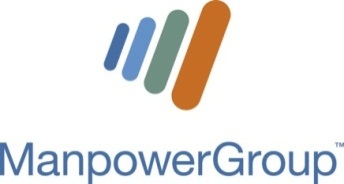 BASIN BÜLTENİKaradeniz bölgesi üçüncü çeyrek işe alım beklentilerinde istikrarlı ve pozitifManpowerGroup İstihdama Genel Bakış Araştırması’na göre, işverenlerin +%14 net istihdam görünümü bildirdiği Karadeniz’de, önümüzdeki çeyrek için istikrarlı bir işe alım hızı bekleniyor. İşe alım planları, önceki döneme göre istikrarını nispeten korurken, 2017’nin üçüncü çeyreğiyle kıyaslandığında yüzde 5 puanlık bir iyileşme gösteriyor.ManpowerGroup’un 2018’in üçüncü çeyreğine dair 1.002 işverenle yaptığı İstihdama Genel Bakış Araştırması’na göre, Karadeniz bölgesindeki işverenler +%14 seviyesinde bildirilen görünümle, istikrarlı bir istihdam artışı bekliyor. İşe alım beklentileri, geçen yılın aynı dönemine göre Karadeniz’de yüzde 5 puanlık bir iyileşme gösteriyor.Üçüncü çeyreğin en güçlü istihdam görünümü İç Anadolu’daİşverenler, beş bölgenin tamamında 2018 yılının üçüncü çeyreğinde istihdam seviyesinde artış öngörüyor. En güçlü işe alım planları Net İstihdam Görünümü +%18 seviyesinde olan İç Anadolu bölgesinde ve +%17 seviyesinde olan Marmara bölgesinde bildiriliyor. Karadeniz bölgesindeki işverenler +%14 seviyesinde bildirilen görünümle istikrarlı bir istihdam artışı beklerken, Ege bölgesindeki işverenler +%10 seviyesindeki görünümle ihtiyatlı işe alım planları bildiriyor. En zayıf bölgesel görünümü, +%5 ile Akdeniz bölgesi bildiriyor.Önceki çeyrekle kıyaslandığında, beş bölgenin dördünde işe alım beklentileri zayıflıyor. Ege bölgesindeki işverenler yüzde 10’luk kayda değer bir düşüş bildirirken, görünümler Marmara bölgesinde yüzde 6 ve Akdeniz bölgesinde yüzde 5 geriliyor. Bununla birlikte, İç Anadolu'da işverenler yüzde 3’lük hafif bir iyileşme bildiriyor.İşe alım beklentileri, geçen yılın aynı dönemine göre hem Ege hem de Akdeniz bölgelerinde yüzde 8’lik bir düşüş gösteriyor. Öte yandan, Karadeniz'deki işverenler yüzde 5’lik bir iyileşme bildiriyor. Hem İç Anadolu hem de Marmara için görünümler istikrarını nispeten koruyor.Üçüncü çeyrekte Türkiye genelindeki işe alım beklentileri temkinli ama olumluAraştırmaya göre, Türk işverenlerin %22'si temmuz-eylül döneminde istihdamda artış beklerken %5'i azalma öngörüyor ve %70'i de değişiklik olmayacağını tahmin ediyor. Mevsimsel verilerden arındırılmış görünüm +%14'ü gösteriyor. İşe alım beklentileri önceki çeyreğe göre yüzde 2 azalırken, 2017'nin üçüncü çeyreğine göre sabit kalıyor. İşverenler, önümüzdeki üç ayda 11 sektörün ve beş bölgenin tamamında istihdam artışı bekliyor. Bir önceki çeyrekle kıyaslandığında, işe alım eğilimleri beş bölgenin dördünde ve 11 sektörün dokuzunda zayıflıyor. 2017’nin üçüncü çeyreğiyle karşılaştırıldığında, işe alım planları 11 sektörün yedisinde ve beş bölgenin ikisinde zayıflıyor.ManpowerGroup Türkiye Genel Müdürü Feyza Narlı, Türkiye’nin 2018 üçüncü çeyrek istihdam görünümü hakkında şunları söyledi: “Yeni istihdam görünümü, önceki yılın aynı dönemine çok benzer özellikler taşıyor. 2018'in ikinci çeyreğine kıyasla daha zayıf bir işe alım beklentisi söz konusu olsa da, genel olarak olumlu bir tablo olduğunu söyleyebiliriz. İşverenlerin 5'te 1’inden fazlası büyüme beklentisi içinde. Üçüncü çeyreğin en güçlü tahmini +%24 ile Elektrik, Gaz ve Su sektöründen geliyor. İşverenlerin +%22'lik bir görünüm bildirdiği Üretim sektöründe de aktif bir işe alım hızı bekleniyor. Türkiye'nin önde gelen bu iki sektörüne ek olarak, 11 sektörün tamamındaki işverenler, bir sonraki çeyrek için personel sayısında artış öngörüyor.”En yüksek işe alım beklentisi Elektrik, Gaz ve Su sektöründeİşverenler, önümüzdeki üç ayda 11 sektörün tamamında istihdam artışı tahmin ediyor. Elektrik, Gaz ve Su sektöründeki işverenler +%24’lük Net İstihdam Görünümüyle en güçlü işe alım planlarını bildiriyor. Öte yandan, Üretim sektöründeki işverenler +%22'lik görünümle sağlıklı işe alım planları bildirirken, +%17 seviyesinde görünüm bildiren İlaç sektöründe işverenler istikrarlı bir istihdam artışı bekliyorlar. İşverenler, Kamusal ve Sosyal Hizmetler sektöründe +%16’lık görünümlerle olumlu istihdam artışı beklerken Tarım, Avcılık, Ormancılık ve Balıkçılık sektöründe görünüm +%15 seviyesinde. Diğer yandan, en zayıf işe alım eğilimlerini Ulaştırma, Depo ve İletişim ile Restoran ve Otelcilik sektörlerindeki işverenler bildirirken, bu sektörlerde görünüm sırasıyla +%4 ve +%5 seviyesinde.Bir önceki çeyrekle kıyaslandığında, işe alım eğilimleri 11 sektörün dokuzunda zayıflıyor. En dikkate değer düşüş, yüzde 9 ile Ulaştırma, Depo ve İletişim sektöründe bildirilirken İnşaat sektöründe işverenler yüzde 7’lik bir azalma bildiriyor. Öte yandan, İlaç sektöründe görünüm yüzde 6 zayıflarken, Toptan ve Perakende Ticaret sektöründe yüzde 5’lik bir düşüş bildiriliyor. Bununla birlikte, Üretim sektörü işverenleri önceki çeyreğe göre yüzde 2’lik hafif bir iyileşme bildiriyor.2017 üçüncü çeyrekle karşılaştırıldığında, işe alım planları 11 sektörün yedisinde zayıflıyor. Gerek Ulaştırma, Depo ve İletişim sektöründe gerekse Toptan ve Perakende Ticaret sektöründe yüzde 11’lik kayda değer düşüşler bildiriliyor. Restoran ve Otelcilik sektörü işverenleri yüzde 8’lik bir düşüş bildirirken, görünümün, Madencilik sektöründe ve Elektrik, Gaz ve Su sektöründe sırasıyla yüzde 7 ve 6 zayıfladığı görülüyor. Diğer yandan, yüzde 7 ile en kayda değer yükselişin yaşandığı Üretim sektörü de dahil olmak üzere dört sektörde işe alım planları güçleniyor.İlgili Kişi: 	Ceylan Naza Marjinal Porter Novelli		0212 219 29 71ceylann@marjinal.com.trManpowerGroup HakkındaKüresel iş gücü çözümlerinde lider bir kuruluş olan ManpowerGroup (NYSE: MAN), hızla değişen bir dünyada kurumların, kendilerine başarıyı getiren yetenekleri bulmasına, değerlendirmesine, geliştirmesine ve yönetmesine yardımcı olur. 400.000'den fazla müşteriye yenilikçi çözümler geliştirerek, 3 milyondan fazla insanı çok çeşitli sektör ve alanlarda anlamlı ve sürdürülebilir işlerle buluşturur. Manpower®, Experis®, Right Management® ve ManpowerGroup® Çözümleri gibi uzman şirketlerden oluşan ManpowerGroup 70 yıldır, 80 ülke ve bölgedeki adaylar ve müşteriler için çok daha fazla değer yaratmaktadır. ManpowerGroup 2018 yılında, üst üste sekizinci defa Dünyanın En Etik Şirketlerinden biri seçilerek ve Fortune Dergisi tarafından En Çok Beğenilen Şirketler arasında gösterilerek, sektörünün en çok güvenilen ve beğenilen markası olduğunu teyit etmiştir. ManpowerGroup'un geleceğe nasıl güç verdiğini görmek için: www.manpowergroup.comNet İstihdam Görünümü (%)Ege+10%Karadeniz+14%İç Anadolu+18%Marmara+17%Akdeniz+5%Net İstihdam Görünümü (%)Tarım, Ormancılık, Avcılık ve Balıkçılık+15İnşaat+13Elektrik, Gaz ve Su Hizmetleri+24Finans, Sigorta, Gayrimenkul ve Kurumsal Hizmetler+12Üretim+22Madencilik+11Kamu ve Sosyal Hizmetler+16Restoran ve Otelcilik+5Ulaştırma, Depolama ve İletişim+4Toptan ve Perakende Ticaret+7İlaç+17